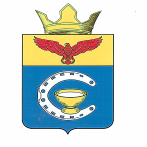 ВОЛГОГРАДСКАЯ ОБЛАСТЬПАЛЛАСОВСКИЙ МУНИЦИПАЛЬНЫЙ РАЙОН
 АДМИНИСТРАЦИЯ САВИНСКОГО  СЕЛЬСКОГО ПОСЕЛЕНИЯП О С Т А Н О В Л Е Н И Ес.Савинкаот «28» июля 2022 года.                                                                                     №115О регистрации устава Местной общественной организациитерриториального общественного самоуправления «Савинский» в новой редакции.      В соответствии со статьей 27  Федерального закона от 06.10.2003г. № 131-ФЗ  «Об общих принципах организации, местного самоуправления в Российской Федерации», руководствуясь Уставом Савинского сельского поселения Палласовского муниципального района Волгоградской области, администрация Савинского сельского поселенияПОСТАНОВЛЯЕТ:          1. Зарегистрировать Устав Местной общественной организации территориального общественного самоуправления «Савинский» в новой редакции.        2. Контроль за исполнением настоящего Постановления оставляю за собой.  3. Настоящее Постановление вступает в силу с момента официального опубликования (обнародования).Глава Савинского                                                             А.И. Коневсельского поселения                           Рег: № 115 /2022г.